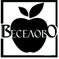 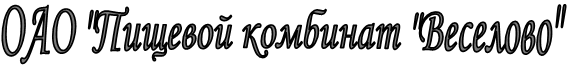 Предлагаем Вам плодовые вина исключительно из    натуральных    соков   собственного производства без добавления красителей и ароматизаторов действующие цены от 01.02.2022Индивидуальный подход к каждомуПокупателю! Ждем Ваших заявок по телефонамтел/факс 8-0177-93-34-00, 93-34-32, 93-34-07, 93-34-37Наш адрес: 222132   д. Веселово      Борисовский р-н     ул.Заводская, 24Электронная почта/е-mail: https://www.alco.by veselovo2017.ko@mail.ru №Наименование продукцииВид и емкость стеклобутылкиGTIN-13Кол-во в упаковкеЦена ФСО без НДС (со стоимостью бутылки)Цена ФСН без НДС (со стоимостью бутылки)1«Анталь»вино плодовое креплёное крепкое  улучшенного качества, спирт 18% об., сахар 50 г/л.Винтовая 0,74811173001239123,303,311«Анталь»вино плодовое креплёное крепкое  улучшенного качества, спирт 18% об., сахар 50 г/л.Винтовая 0,54811173001222202,402,412«Кiрмаш»вино плодовое крепленое крепкое  улучшенного качества, спирт 18% об., сахар 70 г/л.Винтовая 0,74811173000966123,303,312«Кiрмаш»вино плодовое крепленое крепкое  улучшенного качества, спирт 18% об., сахар 70 г/л.Винтовая  0,54811173000959202,402,413«Вермут Кристалл Премиум Черничный»вино плодовое крепленое крепкое улучшенного качества ароматизированное, спирт 18% об., сахар 60г/лВинтовая 0,54811173001932202,492,503«Вермут Кристалл Премиум Черничный»вино плодовое крепленое крепкое улучшенного качества ароматизированное, спирт 18% об., сахар 60г/лВинтовая  0,74811173001918123,493,504«Вермут Кристалл Премиум Рубиновый»вино плодовое крепленое крепкое улучшенного качества ароматизированное, спирт 18% об., сахар 65г/лВинтовая 0,54811173001949202,492,504«Вермут Кристалл Премиум Рубиновый»вино плодовое крепленое крепкое улучшенного качества ароматизированное, спирт 18% об., сахар 65г/лВинтовая  0,74811173001925123,493,505«Бацькоускае»вино фруктово-ягодное натуральное  столовое полусладкое, спирт 11-12,9% об., сахар 40 г/лВинтовая 0,74811173001896121,661,676«Ягодный квартет»                    вино фруктово-ягодное натуральное  столовое полусладкое, спирт 11-12,9% об., сахар 45 г/лВинтовая 0,74811173001987121,661,677«Ягодный ноктюрн»вино фруктово-ягодное натуральное  столовое полусладкое, спирт 9-12,9% об., сахар 50 г/л.Винтовая 0,74811173001895121,661,67